Załącznik nr 2 do zapytania ofertowego Dostawa i montaż siłowni zewnętrznych „Pod chmurką” orazdostawa i montaż piramidy linowej na Polanie Odkrywców.Informacje dotyczące użytkowania urządzenia przeznaczonego na siłownie zewnętrzne:Montaż urządzeń na obszarze wyznaczonym zgodnie z Zamawiającym„MOKRY KOZUB”„MOKRY KOZUB”„MOKRY KOZUB”„MOKRY KOZUB”„MOKRY KOZUB”Lp.NazwaSztukParametry techniczne/OpisRysunek poglądowy1.Twister i stepper1Wymiary urządzenia: wysokość maksymalna – co najmniej ; szerokość maksymalna – co najmniej 590mm; długość maksymalna - – co najmniej 1510mm; głębokość zakotwiczenia w gruncie ok. 500mmFunkcje urządzenia: poprawa ogólnej kondycji fizycznejInformacje techniczne: wykonanie ze stali ocynkowanej i malowanej proszkowo standardowa kolorystyka aluminiowa pokrywa zabezpieczająca elementy mocujące siłownie z kotwą przeznaczoną do fundamentowaniauchwyty i rączki wykonane z tworzywa sztucznegowystępujące części ruchome urządzenia wyposażone w łożyska zamknięte, odporne na zanieczyszczeniainstrukcja użytkowania w formie metalowej tabliczki znamionowej przymocowanej bezpośrednio do urządzenia fitnessgwinty śrub zabezpieczone specjalnymi zaślepkami wykonanymi z tworzywa sztucznegoUrządzenie posadowione w gruncie w fundamencie betonowym na stalowej kotwie ocynkowanej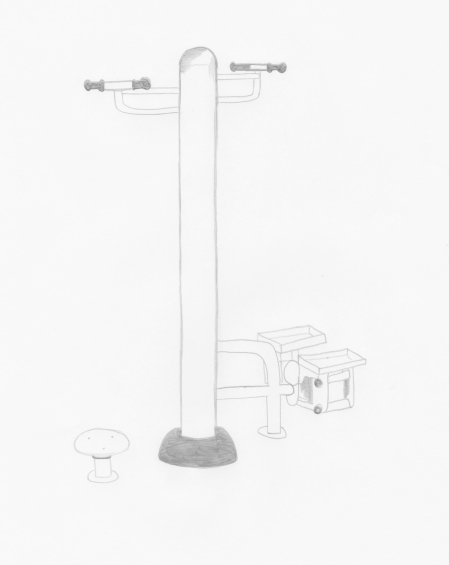 2. Twister i surfer 1Wymiary urządzenia: wysokość maksymalna  – co najmniej 1400mm; szerokość maksymalna  – co najmniej 852mm; długość maksymalna – co najmniej 1376mm; głębokość zakotwiczenia w gruncie ok. 500mmFunkcje urządzenia:wzmocnienie mięśni kończyn dolnychpoprawa prężności i koordynacji całego ciałapoprawa ogólnej kondycji fizycznejInformacje techniczne:  urządzenie wykonane ze stali ocynkowanej i malowanej proszkowo standardowa kolorystyka: aluminiowa pokrywa zabezpieczająca elementy mocujące siłownie z kotwą przeznaczoną do fundamentowaniauchwyty i rączki wykonane z tworzywa sztucznego występujące części ruchome urządzenia wyposażone w łożyska zamknięte, odporne na zanieczyszczeniainstrukcja użytkowania w formie metalowej tabliczki znamionowej przymocowanej bezpośrednio do urządzenia gwinty śrub zabezpieczone specjalnymi zaślepkami wykonanymi z tworzywa sztucznego.Urządzenie posadowione w gruncie w fundamencie betonowym na stalowej kotwie ocynkowanej.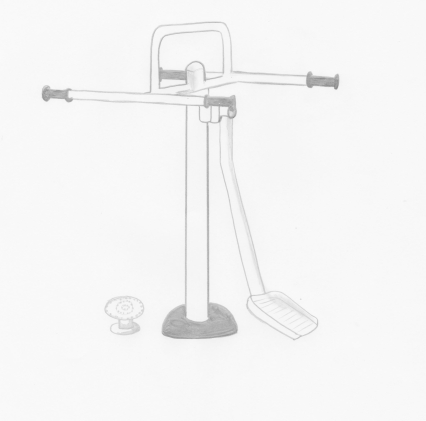 3.Rower na nogi i ręce wolnostojący1Wymiary urządzenia: wysokość maksymalna – co najmniej 1377mm; szerokość maksymalna – co najmniej 615mm; długość maksymalna  – co najmniej 854mm; głębokość zakotwiczenia w gruncie ok. 500mmFunkcje urządzenia:wzmocnienie mięśni kończyn dolnychpoprawa ogólnej kondycji fizycznejInformacje dotyczące użytkowania urządzenia:  Urządzenie powinno spełniać wymagania bezpieczeństwa zawarte w normie PN-EN 16630:2015 dotyczącej wyposażenia siłowni zewnętrznych.Informacje techniczne:  urządzenie wykonane ze stali ocynkowanej i malowanej proszkowo standardowa kolorystykaaluminiowa pokrywa zabezpieczająca elementy mocujące siłownie z kotwą przeznaczoną do fundamentowaniauchwyty i rączki wykonane z tworzywa sztucznegowystępujące części ruchome urządzenia wyposażone w łożyska zamknięte, odporne na zanieczyszczeniainstrukcja użytkowania w formie metalowej tabliczki znamionowej przymocowanej bezpośrednio do urządzeniagwinty śrub zabezpieczone specjalnymi zaślepkami wykonanymi z tworzywa sztucznegoUrządzenie posadowione w gruncie w fundamencie betonowym na stalowej kotwie ocynkowanej.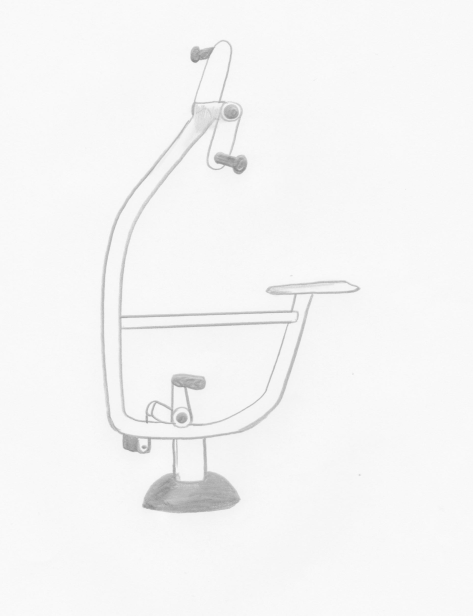 4. Krzesło do wyciskania podwójne1Wymiary urządzenia: wysokość maksymalna – co najmniej 1950mm; szerokość maksymalna – co najmniej 706mm; długość maksymalna – co najmniej 2047mm; głębokość zakotwiczenia w gruncie ok. 500mmFunkcje urządzenia:wzmocnienie mięśni piersiowych, ramion, sercapoprawa ogólnej kondycji fizycznejInformacje techniczne:urządzenie wykonane ze stali ocynkowanej i malowanej proszkowo standardowa kolorystykaaluminiowa pokrywa zabezpieczająca elementy mocujące siłownie z kotwą przeznaczoną do fundamentowaniauchwyty i rączki wykonane z tworzywa sztucznegowystępujące części ruchome urządzenia wyposażone w łożyska zamknięte, odporne na zanieczyszczeniainstrukcja użytkowania w formie metalowej tabliczki znamionowej przymocowanej bezpośrednio do urządzenia gwinty śrub zabezpieczone specjalnymi zaślepkami wykonanymi z tworzywa sztucznegourządzenie przeznaczone na siłownię zewnętrzną posadowione w gruncie w fundamencie betonowym na stalowej kotwie ocynkowanejUrządzenie powinno spełniać wymagania bezpieczeństwa zawarte w normie PN-EN 16630:2015 dotyczącej wyposażenia siłowni zewnętrznych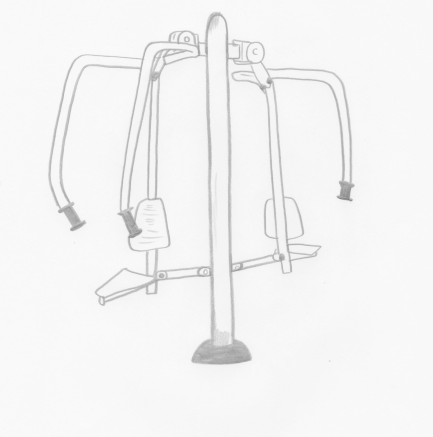 „POLANKA ODKRYWCÓW”„POLANKA ODKRYWCÓW”„POLANKA ODKRYWCÓW”„POLANKA ODKRYWCÓW”„POLANKA ODKRYWCÓW”5. Prasa nożna i surfer na pylonie 1Wymiary urządzenia: wysokość – co najmniej 1997mm; szerokość – co najmniej 807mm; długość – co najmniej 2092mm; głębokość posadowienia ok. 500mmFunkcje urządzenia:prasa nożna:wzmocnienie mięśni kończyn dolnychpoprawa ogólnej kondycji fizycznejsurfer:wzmocnienie mięśni kończyn dolnych, mięsni bioderpoprawa wydolności sercapoprawa ogólnej kondycji fizycznejInformacje techniczne:konstrukcja - stal ocynkowana oraz podwójnie malowana proszkowo,pylon oraz główne elementy konstrukcyjne urządzeń do ćwiczeń  wykonane z rur stalowych o średnicy 89mm i grubości 3mm, pozostałe elementy urządzeń wykonane z rur stalowych o średnicy 140mm, 76mm, 60mm, 42mm lub 32mm (w zależności od przeznaczenia danego elementu),(możliwość niewielkich odchyłek)kolorystyka: standardowafarba proszkowa o strukturze matowej,metalowa tablica informacyjna z danymi producenta i instrukcją użytkowania w formie tekstowej oraz graficznej,elementy ruchome urządzeń wyposażone w łożyska typu zamkniętego, odporne na zanieczyszczenia, niewymagające smarowania,aluminiowa pokrywa zabezpieczająca górną część pylonu oraz dolną część pylonu i element mocujący do podłoża,rączki i uchwyty wykonane z tworzywa sztucznego zapewniające komfort użytkowania,śruby mocujące urządzenia do pylonu wykonane ze stali nierdzewnej,wszystkie śruby umieszczone w specjalnych osłonach wykonanych z tworzywa sztucznego,Urządzenie posadowione w gruncie na stalowej, ocynkowanej kotwie umieszczonej w fundamencie betonowym.Urządzenie zgodne z aktualnie obowiązującą normą dotyczącą siłowni zewnętrznych PN-EN 16630:2015.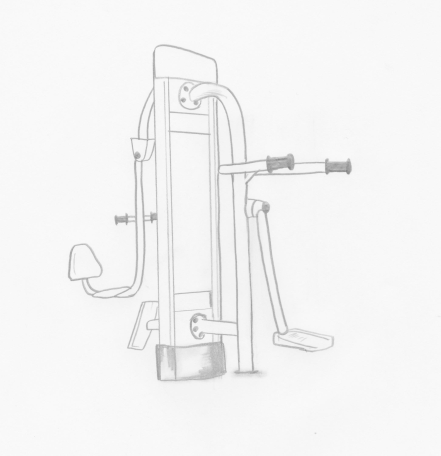 6. Surfer i twister na pylonie1Wymiary urządzenia: wysokość – co najmniej 1997mm; szerokość – co najmniej 807mm; długość – co najmniej 2248mm; głębokość posadowienia ok.500mmFunkcje urządzenia: surfer:budowa i wzmocnienie mięśni kończyn dolnych, poprawa wydolności płuc, wzmocnienie mięśni bioderpoprawa ogólnej kondycji fizycznej twister:wzmocnienie mięśni brzucha, mięśni bioder, poprawa wydolności sercapoprawa ogólnej kondycji fizycznejInformacje techniczne: konstrukcja - stal ocynkowana oraz podwójnie malowana proszkowo,pylon oraz główne elementy konstrukcyjne urządzeń do ćwiczeń  wykonane z rur stalowych o średnicy 89mm i grubości 3mm, pozostałe elementy urządzeń wykonane z rur stalowych o średnicy 140mm, 76mm, 60mm, 42mm lub 32mm (w zależności od przeznaczenia danego elementu), ),(możliwość niewielkich odchyłek)kolorystyka: standartowafarba proszkowa o strukturze matowej, metalowa tablica informacyjna z danymi producenta i instrukcją użytkowania w formie tekstowej oraz graficznej,elementy ruchome urządzeń wyposażone w łożyska typu zamkniętego, odporne na zanieczyszczenia, niewymagające smarowania,aluminiowa pokrywa zabezpieczająca górną część pylonu oraz dolną część pylonu i element mocujący do podłoża,rączki i uchwyty wykonane z tworzywa sztucznego zapewniające komfort użytkowania,śruby mocujące urządzenia do pylonu wykonane ze stali nierdzewnej,wszystkie śruby powinny być  umieszczone w specjalnych osłonach wykonanych z tworzywa sztucznego.Urządzenie posadowione w gruncie na stalowej, ocynkowanej kotwie umieszczonej w fundamencie betonowym,Urządzenie zgodne z aktualnie obowiązującą normą dotyczącą siłowni zewnętrznych PN-EN 16630:2015,  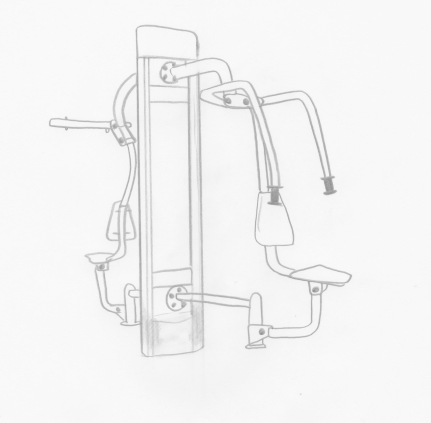 7.Wyciąg górny i krzesło do wyciskania na pylonie1Wymiary urządzenia: wysokość – co najmniej 200cm; szerokość – co najmniej 76cm; długość – co najmniej 211cm; głębokość posadowienia ok. 50cmFunkcje urządzenia:1) wyciąg górny:budowa i wzmocnienie górnych partii mięśni pleców, mięśni ramion, kończyn górnychpoprawa wydolności serca i płucpoprawa ogólnej kondycji fizycznej krzesło do wyciskania:budowa i wzmocnienie mięśni barków, ramion, mięśnipoprawa ogólnej kondycji fizycznejInformacje techniczne:  konstrukcja - stal ocynkowana oraz malowana proszkowokolorystyka: standartowametalowa tablica informacyjna z danymi producenta i instrukcją użytkowania w formie tekstowej i graficznejelementy ruchome urządzeń wyposażone w łożyska typu zamkniętego, odporne na zanieczyszczeniaaluminiowa pokrywa zabezpieczająca górną część pylonu oraz dolną część pylonu i element mocujący do podłożarączki i uchwyty wykonane z tworzywa sztucznego zapewniające komfort użytkowaniaUrządzenie zgodne z aktualnie obowiązującą normą dotyczącą siłowni zewnętrznych PN-EN 16630:2015.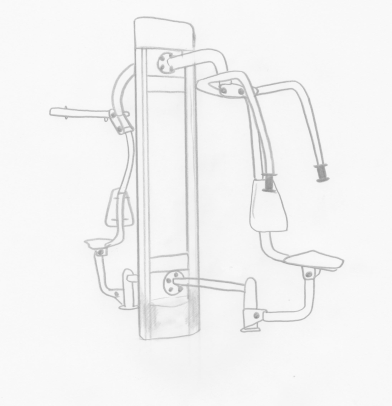 8. Jeździec i wioślarz na pylonieWymiary urządzenia: wysokość – co najmniej 1997mm; szerokość – co najmniej 1590mm; długość – co najmniej 2614mm; głębokość posadowienia ok. 500mmFunkcje urządzenia: jeździec:budowa i wzmocnienie mięśni kończyn dolnych,  górnych,  klatki piersiowej.poprawa ogólnej kondycji fizycznej wioślarz:budowa i wzmocnienie mięśni kończyn dolnych, mięśni bioder, ramionpoprawa ogólnej kondycji fizycznejInformacje techniczne: konstrukcja - stal ocynkowana oraz podwójnie malowana proszkowo,pylon oraz główne elementy konstrukcyjne urządzeń do ćwiczeń  wykonane z rur stalowych o średnicy 89mm i grubości 3mm, pozostałe elementy urządzeń wykonane z rur stalowych o średnicy 140mm, 76mm, 60mm, 42mm lub 32mm (w zależności od przeznaczenia danego elementu),kolorystyka: standardowa farba proszkowa o strukturze matowejmetalowa tablica informacyjna z danymi producenta i instrukcją użytkowania w formie tekstowej oraz graficznej,elementy ruchome urządzeń wyposażone w łożyska typu zamkniętego, odporne na zanieczyszczenia, niewymagające smarowania,aluminiowa pokrywa zabezpieczająca górną część pylonu oraz dolną część pylonu i element mocujący do podłoża,rączki i uchwyty wykonane z tworzywa sztucznego zapewniające komfort użytkowania,śruby mocujące urządzenia do pylonu wykonane ze stali nierdzewnej,wszystkie śruby powinny być umieszczone w specjalnych osłonach wykonanych z tworzywa sztucznego,Urządzenie posadowione w gruncie na stalowej, ocynkowanej kotwie umieszczonej w fundamencie betonowym. Urządzenie zgodne z aktualnie obowiązującą normą dotyczącą siłowni zewnętrznych PN-EN 16630:2015.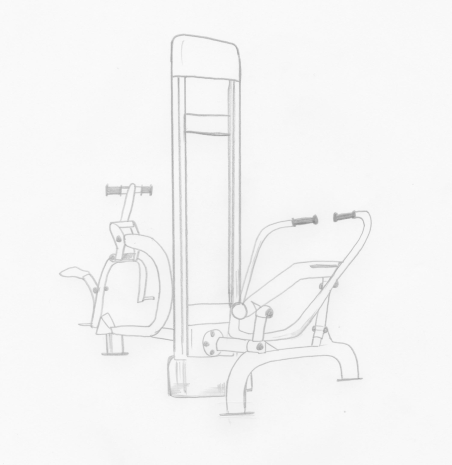 9.Rower dla rąk i drążek dla niepełnosprawnych  1Wymiary urządzenia: wysokość maksymalna – co najmniej 1442mm; szerokość maksymalna – co najmniej 1135mm; długość maksymalna – co najmniej 797mm; głębokość zakotwiczenia w gruncie –ok. 500mmFunkcje urządzenia:wzmocnienie mięśni barków, ramion, mięśni lędźwiowych, łydekpoprawa wydolności serca i płucpoprawa ogólnej kondycji fizycznej Informacje techniczne: urządzenie przeznaczone dla osób niepełnosprawnych urządzenie wykonane ze stali ocynkowanej i malowanej proszkowouchwyty i rączki wykonane z tworzywa sztucznegowystępujące części ruchome urządzenia wyposażone w łożyska zamknięte, odporne na zanieczyszczeniainstrukcja użytkowania w formie metalowej tabliczki znamionowej przymocowanej bezpośrednio do urządzenia gwinty śrub zabezpieczone specjalnymi zaślepkami wykonanymi z tworzywa sztucznegoUrządzenie posadowione w gruncie w fundamencie betonowymUrządzenie powinno spełniać wymagania bezpieczeństwa zawarte w normie PN-EN 16630:2015 dotyczącej wyposażenia siłowni zewnętrznych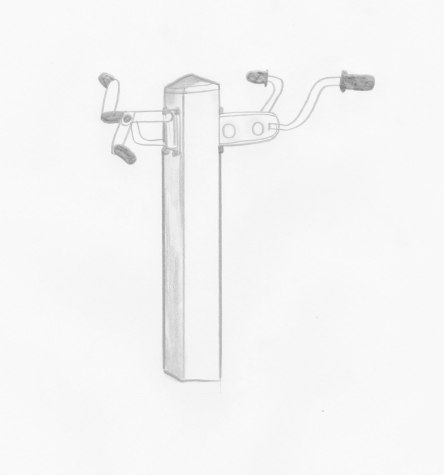 